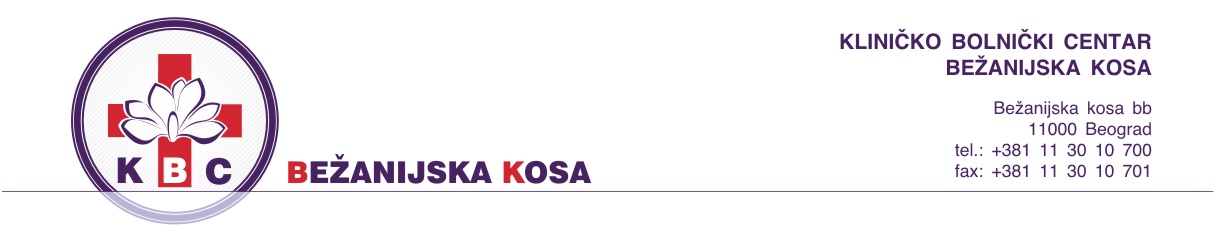 Број: 875/5-2                                                                                                                                                                                                                                        Датум: 22.02.2019. год.На основу члана 63. став 1. Закона о јавним набавкама (“Службени Гласник Републике Србије“ 124/12,14/15 и 68/15),  Наручилац вршиИЗМЕНУ КОНКУРСНЕ ДОКУМЕНТАЦИЈЕу вези са припремањем понуда за јавну набавку добара – Прехрамбени производи, ЈН ОП 9Д/19Измена конкурсне документације се односи на:- на страни 6- тачка 2.3. за партију Јаја мења се и гласи:Партија - ЈАЈАДобављач је дужан да робу испоручује са важећом документацијом о здравственој исправности и у складу са свим одредбама Закона о безбедности хране (''Сл. гласник РС'' 41/09) и Правилника о квалитету јаја и производа од јаја (''Сл. лист СФРЈ'' бр. 55/89 и ''Сл. лист СЦГ'' бр. 56/03 – др.правилник и 4/04 – др.правилник), најкасније од 01.07.2019. године у складу са Правилником о квалитету јаја (''Сл. гласник РС'' 7/19)- на страни 32, у обрасцу спецификације добра, партија 2 Сиреви , мења се и гласи:- на страни 32, у обрасцу спецификације добра, партија 3 Јаја , мења се и гласи:- на страни 42 у партији 14  Пециво, мењају се ставке 10 и 11, тако да гласе:-на страни 45 у  партији 16 Брашно, тестенина и остали производи, ставка 19 прашак за пециво брише се, ставка 1 Брашно се мења тако да гласи:- на страни 48 партија 19 Ентерална храна-Нормакалоричан препарат за сонду мења се тако да гласи:- на страни 49 партија 23 Ентерална храна - Висококалоричан препарат  за сонду са влакнима мења се тако да гласи:- на страни 50 партија 24  Ентерална храна - Ентерална храна за оралну примену- Висококалоричан препарат за сонду за онколошке пацијенте мења се тако да гласи:- на страни 50 и 51 партија 25  Ентерална храна за оралну примену- Висококалоричан препарат за пацијенте са инсуфицијенцијом јетре мења се тако да гласи:- на страни 51 партија 26 Ентерална храна за оралну примену- Висококалоричан препарат мења се тако да гласи:- на страни 51-54 партије 29,30,31 и 32 мењају се тако да гласе:- на страни 59- Члан 2 модела Уговора мења се и гласи:Предмет уговора је набавка добара - Прехрамбених производа, по партијама за потребе Наручиоца, а у складу са спецификацијом, посебним захтевима из конкурсне документације и одредбама овог уговора. Само за партију 3 Јаја- Најкасније од 01.07.2019. године у складу са Правилником о квалитету јаја (''Сл. гласник РС'' 7/19).Пречишћен текст Конкурсне документације са свим изменама и допунама ће бити објављен на Портали Јавних набавки.Комисија за Јавну набавку                                                                                                                                                                                                                                                                 ЈН ОП 9Д/19ПАРТИЈА 2: СиревиПАРТИЈА 2: СиревиПАРТИЈА 2: СиревиПАРТИЈА 2: СиревиПАРТИЈА 2: СиревиПАРТИЈА 2: СиревиПАРТИЈА 2: СиревиПАРТИЈА 2: СиревиПАРТИЈА 2: СиревиПАРТИЈА 2: СиревиПАРТИЈА 2: СиревиР.бр.Јед. МереКоличинаЈед. Цена без ПДВПДВ за јединичну ценуЈединична цена са ПДВомУкупна цена без ПДВПДВ за укупну ценуУкупан износ са ПДВомПроизвођач и земља порекла1.Сир крављи свеж од пастеризованог обраног  млека од 0%-2%м.м., од 500г 15540000кг2000 2.Свежи крављи сир од пастеризованог млека до 25% м.м., 10кг 15540000кг2000 3.Полумасни топљени сир за мазање мин. 31% с.м., мин. 25% м.м. 15545000ком.11000 4.Крем сир – пуномасни сирни намаз мин. 45% м.м., 100г 15545000кг700 5.Качкаваљ са мин. 45% м.м./с.м. 15544000кг500 УКУПНО:УКУПНО:УКУПНО:УКУПНО:Место и датум:_______________                                                         М.П.                              Потпис овлашћеног лица:________________Место и датум:_______________                                                         М.П.                              Потпис овлашћеног лица:________________Место и датум:_______________                                                         М.П.                              Потпис овлашћеног лица:________________Место и датум:_______________                                                         М.П.                              Потпис овлашћеног лица:________________Место и датум:_______________                                                         М.П.                              Потпис овлашћеног лица:________________Место и датум:_______________                                                         М.П.                              Потпис овлашћеног лица:________________Место и датум:_______________                                                         М.П.                              Потпис овлашћеног лица:________________Место и датум:_______________                                                         М.П.                              Потпис овлашћеног лица:________________Место и датум:_______________                                                         М.П.                              Потпис овлашћеног лица:________________Место и датум:_______________                                                         М.П.                              Потпис овлашћеног лица:________________Место и датум:_______________                                                         М.П.                              Потпис овлашћеног лица:________________ПАРТИЈА 3: ЈАЈАПАРТИЈА 3: ЈАЈАПАРТИЈА 3: ЈАЈАПАРТИЈА 3: ЈАЈАПАРТИЈА 3: ЈАЈАПАРТИЈА 3: ЈАЈАПАРТИЈА 3: ЈАЈАПАРТИЈА 3: ЈАЈАПАРТИЈА 3: ЈАЈАПАРТИЈА 3: ЈАЈАПАРТИЈА 3: ЈАЈАР.бр.НАЗИВ АРТИКЛАЈед. МереКоличинаЈед. Цена без ПДВПДВ за јединичну ценуЈединична цена са ПДВомУкупна цена без ПДВПДВ за укупну ценуУкупан износ са ПДВомПроизвођач и земља порекла1.Јаја класа (А) - 60 гр до 65 гр (1ком.), кокошија конзумна 03142500. Најкасније од 01.07.2019. године, Јаја класа (А) - ,,M” – средња: тежине од 53 g до 63 g.ком.69120 УКУПНО:УКУПНО:УКУПНО:УКУПНО:Место и датум:_______________                                                         М.П.                              Потпис овлашћеног лица:________________Место и датум:_______________                                                         М.П.                              Потпис овлашћеног лица:________________Место и датум:_______________                                                         М.П.                              Потпис овлашћеног лица:________________Место и датум:_______________                                                         М.П.                              Потпис овлашћеног лица:________________Место и датум:_______________                                                         М.П.                              Потпис овлашћеног лица:________________Место и датум:_______________                                                         М.П.                              Потпис овлашћеног лица:________________Место и датум:_______________                                                         М.П.                              Потпис овлашћеног лица:________________Место и датум:_______________                                                         М.П.                              Потпис овлашћеног лица:________________Место и датум:_______________                                                         М.П.                              Потпис овлашћеног лица:________________Место и датум:_______________                                                         М.П.                              Потпис овлашћеног лица:________________Место и датум:_______________                                                         М.П.                              Потпис овлашћеног лица:________________10.Паштета са сиром, пшенично брашно Т-500,  100г, амбалажно паковање целофан са продуженим роком трајања, 15613000ком.120011.Погачице, пшенично брашно Т-500 најмање 30% масти 100г, амбалажно паковање целофан са продуженим роком трајања,   15613000 ком.14001.Брашно пшенично – амбалажно паковање 1/1 – тип 500 меко 15612100кг1036  ПАРТИЈА 19: Ентерална храна-Нормакалоричан препарат за сондуПАРТИЈА 19: Ентерална храна-Нормакалоричан препарат за сондуПАРТИЈА 19: Ентерална храна-Нормакалоричан препарат за сондуПАРТИЈА 19: Ентерална храна-Нормакалоричан препарат за сондуПАРТИЈА 19: Ентерална храна-Нормакалоричан препарат за сондуПАРТИЈА 19: Ентерална храна-Нормакалоричан препарат за сондуПАРТИЈА 19: Ентерална храна-Нормакалоричан препарат за сондуПАРТИЈА 19: Ентерална храна-Нормакалоричан препарат за сондуПАРТИЈА 19: Ентерална храна-Нормакалоричан препарат за сондуПАРТИЈА 19: Ентерална храна-Нормакалоричан препарат за сондуПАРТИЈА 19: Ентерална храна-Нормакалоричан препарат за сонду1.Нормокалоричан (1кцал/мл)за сонду, без укуса,без влакана, а 500мл, протеини (3,8-4,0г/100мл), масти (3,4-4,0г/100мл),угљени хидрати (12,3-13,8г/100мл),осмоларност 255-300 мОсмол/лkом.50 УКУПНО:УКУПНО:УКУПНО:УКУПНО:Место и датум:_______________                                                         М.П.                              Потпис овлашћеног лица:________________ПАРТИЈА 23: Ентерална храна - Висококалоричан препарат  за сонду са влакнимаПАРТИЈА 23: Ентерална храна - Висококалоричан препарат  за сонду са влакнимаПАРТИЈА 23: Ентерална храна - Висококалоричан препарат  за сонду са влакнимаПАРТИЈА 23: Ентерална храна - Висококалоричан препарат  за сонду са влакнимаПАРТИЈА 23: Ентерална храна - Висококалоричан препарат  за сонду са влакнимаПАРТИЈА 23: Ентерална храна - Висококалоричан препарат  за сонду са влакнимаПАРТИЈА 23: Ентерална храна - Висококалоричан препарат  за сонду са влакнимаПАРТИЈА 23: Ентерална храна - Висококалоричан препарат  за сонду са влакнимаПАРТИЈА 23: Ентерална храна - Висококалоричан препарат  за сонду са влакнимаПАРТИЈА 23: Ентерална храна - Висококалоричан препарат  за сонду са влакнимаПАРТИЈА 23: Ентерална храна - Висококалоричан препарат  за сонду са влакнима1.Висококалоричан (1,5кцал/мл) за сонду, са влакнима а  500-1000мл , протеини 5,6-6,0г/100мл, масти 5,8г/100мл, угљени хидрати 18,4г/100мл, дијететска влакна 1,5г/100мл, осмоларност 325-390мОсмол/лком.45 УКУПНО:УКУПНО:УКУПНО:УКУПНО:Место и датум:_______________                                                         М.П.                              Потпис овлашћеног лица:________________ПАРТИЈА 24: Ентерална храна за оралну примену- Висококалоричан препарат за сонду за онколошке пацијентеПАРТИЈА 24: Ентерална храна за оралну примену- Висококалоричан препарат за сонду за онколошке пацијентеПАРТИЈА 24: Ентерална храна за оралну примену- Висококалоричан препарат за сонду за онколошке пацијентеПАРТИЈА 24: Ентерална храна за оралну примену- Висококалоричан препарат за сонду за онколошке пацијентеПАРТИЈА 24: Ентерална храна за оралну примену- Висококалоричан препарат за сонду за онколошке пацијентеПАРТИЈА 24: Ентерална храна за оралну примену- Висококалоричан препарат за сонду за онколошке пацијентеПАРТИЈА 24: Ентерална храна за оралну примену- Висококалоричан препарат за сонду за онколошке пацијентеПАРТИЈА 24: Ентерална храна за оралну примену- Висококалоричан препарат за сонду за онколошке пацијентеПАРТИЈА 24: Ентерална храна за оралну примену- Висококалоричан препарат за сонду за онколошке пацијентеПАРТИЈА 24: Ентерална храна за оралну примену- Висококалоричан препарат за сонду за онколошке пацијентеПАРТИЈА 24: Ентерална храна за оралну примену- Висококалоричан препарат за сонду за онколошке пацијентеПАРТИЈА 24: Ентерална храна за оралну примену- Висококалоричан препарат за сонду за онколошке пацијентеР.бр.НАЗИВ АРТИКЛАЈед. МереКоличинаКоличинаЈед. Цена без ПДВПДВ за јединичну ценуЈединична цена са ПДВомУкупна цена без ПДВПДВ за укупну ценуУкупан износ са ПДВомПроизвођач и земља порекла1.Висококалоричан (1,5кцал/мл), за онколошке пацијенте, разни укуси, а 200мл, протеини (6,0-10,0г/100мл), масти (5,8-7,8г/100мл), угљени хидрати (11,5-18,4г/100мл),дијететска влакна 0-1,75г/100мл, осмоларност 385-450 мОсмол/лком.194 194 УКУПНО:УКУПНО:УКУПНО:УКУПНО:Место и датум:_______________                                                         М.П.                              Потпис овлашћеног лица:________________ПАРТИЈА 25: Ентерална храна - Ентерална храна за оралну примену- Висококалоричан препарат за пацијенте са инсуфицијенцијом јетре                  ПАРТИЈА 25: Ентерална храна - Ентерална храна за оралну примену- Висококалоричан препарат за пацијенте са инсуфицијенцијом јетре                  ПАРТИЈА 25: Ентерална храна - Ентерална храна за оралну примену- Висококалоричан препарат за пацијенте са инсуфицијенцијом јетре                  ПАРТИЈА 25: Ентерална храна - Ентерална храна за оралну примену- Висококалоричан препарат за пацијенте са инсуфицијенцијом јетре                  ПАРТИЈА 25: Ентерална храна - Ентерална храна за оралну примену- Висококалоричан препарат за пацијенте са инсуфицијенцијом јетре                  ПАРТИЈА 25: Ентерална храна - Ентерална храна за оралну примену- Висококалоричан препарат за пацијенте са инсуфицијенцијом јетре                  ПАРТИЈА 25: Ентерална храна - Ентерална храна за оралну примену- Висококалоричан препарат за пацијенте са инсуфицијенцијом јетре                  ПАРТИЈА 25: Ентерална храна - Ентерална храна за оралну примену- Висококалоричан препарат за пацијенте са инсуфицијенцијом јетре                  ПАРТИЈА 25: Ентерална храна - Ентерална храна за оралну примену- Висококалоричан препарат за пацијенте са инсуфицијенцијом јетре                  ПАРТИЈА 25: Ентерална храна - Ентерална храна за оралну примену- Висококалоричан препарат за пацијенте са инсуфицијенцијом јетре                  ПАРТИЈА 25: Ентерална храна - Ентерална храна за оралну примену- Висококалоричан препарат за пацијенте са инсуфицијенцијом јетре                  ПАРТИЈА 25: Ентерална храна - Ентерална храна за оралну примену- Висококалоричан препарат за пацијенте са инсуфицијенцијом јетре                  1.Високо калоричан (1,3-2,0кцал/мл) за пацијенте са инсуфицијенцијом јетре, а 125-200мл, протеини 4,0-7,5г/100мл, масти 4,7-10г/100мл, угљени хидрати 17,4-20,0г/100мл, дијететска влакна 0,0-1,0г/100мл, осмоларност 360-410 мОсмол/лком.50 50 УКУПНО:УКУПНО:УКУПНО:УКУПНО:Место и датум:_______________                                                         М.П.                              Потпис овлашћеног лица:________________ПАРТИЈА 26: Ентерална храна за оралну примену- Висококалоричан препарат                 ПАРТИЈА 26: Ентерална храна за оралну примену- Висококалоричан препарат                 ПАРТИЈА 26: Ентерална храна за оралну примену- Висококалоричан препарат                 ПАРТИЈА 26: Ентерална храна за оралну примену- Висококалоричан препарат                 ПАРТИЈА 26: Ентерална храна за оралну примену- Висококалоричан препарат                 ПАРТИЈА 26: Ентерална храна за оралну примену- Висококалоричан препарат                 ПАРТИЈА 26: Ентерална храна за оралну примену- Висококалоричан препарат                 ПАРТИЈА 26: Ентерална храна за оралну примену- Висококалоричан препарат                 ПАРТИЈА 26: Ентерална храна за оралну примену- Висококалоричан препарат                 ПАРТИЈА 26: Ентерална храна за оралну примену- Висококалоричан препарат                 ПАРТИЈА 26: Ентерална храна за оралну примену- Висококалоричан препарат                 ПАРТИЈА 26: Ентерална храна за оралну примену- Висококалоричан препарат                 1.Висококалоричан (1,5-2кцал/мл), а 200мл, протеини 6,0-10,0г/100мл, масти 5,8-7,8г/100мл,, угљени хидрати 18,4-25,5г/100мл, осмоларност 432-590 мОсмол/л ком.90 90 УКУПНО:УКУПНО:УКУПНО:УКУПНО:Место и датум:_______________                                                         М.П.                              Потпис овлашћеног лица:________________Место и датум:_______________                                                         М.П.                              Потпис овлашћеног лица:________________Место и датум:_______________                                                         М.П.                              Потпис овлашћеног лица:________________Место и датум:_______________                                                         М.П.                              Потпис овлашћеног лица:________________Место и датум:_______________                                                         М.П.                              Потпис овлашћеног лица:________________Место и датум:_______________                                                         М.П.                              Потпис овлашћеног лица:________________Место и датум:_______________                                                         М.П.                              Потпис овлашћеног лица:________________Место и датум:_______________                                                         М.П.                              Потпис овлашћеног лица:________________Место и датум:_______________                                                         М.П.                              Потпис овлашћеног лица:________________Место и датум:_______________                                                         М.П.                              Потпис овлашћеног лица:________________Место и датум:_______________                                                         М.П.                              Потпис овлашћеног лица:________________Место и датум:_______________                                                         М.П.                              Потпис овлашћеног лица:________________ПАРТИЈА 28: Ентерална храна - Ентерална храна за оралну примену- Висококалоричан препарат за оралну примену, за преоперативну примену                     1.Висококалоричан (0,5-1,5кцал/мл) за оралну примену, за преоперативну примену, а 200мл, протеини 0-4г/100мл, масти 0г/100мл, угљени хидрати 12,6-33,5г/100мл, осмоларност 240-700 мОсмол/лком.100УКУПНО:УКУПНО:УКУПНО:УКУПНО:Место и датум:_______________                                                         М.П.                              Потпис овлашћеног лица:________________ПАРТИЈА 30: КОНЗЕРВИРАНИ ПРОИЗВОДИПАРТИЈА 30: КОНЗЕРВИРАНИ ПРОИЗВОДИПАРТИЈА 30: КОНЗЕРВИРАНИ ПРОИЗВОДИПАРТИЈА 30: КОНЗЕРВИРАНИ ПРОИЗВОДИПАРТИЈА 30: КОНЗЕРВИРАНИ ПРОИЗВОДИПАРТИЈА 30: КОНЗЕРВИРАНИ ПРОИЗВОДИПАРТИЈА 30: КОНЗЕРВИРАНИ ПРОИЗВОДИПАРТИЈА 30: КОНЗЕРВИРАНИ ПРОИЗВОДИПАРТИЈА 30: КОНЗЕРВИРАНИ ПРОИЗВОДИПАРТИЈА 30: КОНЗЕРВИРАНИ ПРОИЗВОДИПАРТИЈА 30: КОНЗЕРВИРАНИ ПРОИЗВОДИР.бр.НАЗИВ АРТИКЛАЈед. МереКоличинаЈед. Цена без ПДВПДВ за јединичну ценуЈединична цена са ПДВомУкупна цена без ПДВПДВ за укупну ценуУкупан износ са ПДВомПроизвођач и земља порекла1.Сардина у семеновом уљу, нето тежине од 0,125кг (1ком.) (отварање на потез) да садржи најмање 70% риба у уљу у односу на нето масу конзерва. Месо рибе да не садржи више од 3% соли. 15235000ком.2111 2.Туњевина у семеновом уљу-уситњена од комадића нето тежине од 0,170кг (1ком.) (отварање на потез). Да месо рибе не садржи више од 3% соли. Да туна у уљу нема више од 6% воде у односу на нето масу конзерве и да је уље бистро 15235000ком.2000 3.Цвекла пастеризована, максимално да садржи 2% кухињске соли, као и 2% киселине. Амбалажа-конзерва нето масе производа 5/1 15331460кг.2500 4.Стерилисани упржени ђувеч. Састав: со, уље, паприка, парадајз, плави парадајз, мрква, тиквице, грашак, боранија, лук. Амбалажа-конзерва нето масе производа 5/1 15331400кг.200 5.Кисели краставац, максимално да садржи 2% кухињске соли, као и 2%киселине. Амбалажа- конзерва 5/1 нето маса производа 15331400кг.150 6.Пастеризована паприка-филет, максимално да садржи 2%кухињске соли, као и 2%киселине. Абмалажа-конзерва 5/1 нето маса производа 15331400кг.200 7.Парадајз пире. Састојци: Прадајз концентрат  двоструки из троструког суве материје 28-30%. Амбалажа конзерва 5/1 нето маса производа 15331400 кг.200 8.Мармелада шипак са минимум 67% воћа, мин.7%суве материје, мах.0,01%SO2, амбалажно паковање  3/1 нето масе производа 15332230кг.500 9.Мармелада мешана, нето тежине 25гр (1ком.) 15332230ком.2000 10.Мед багремов, природно врцани , нето тежине 25гр(1ком.) 15831600ком.2600 УКУПНО:УКУПНО:УКУПНО:УКУПНО:Место и датум:_______________                                                         М.П.                              Потпис овлашћеног лица:________________ПАРТИЈА 31: СМРЗНУТИ ПРОИЗВОДИПАРТИЈА 31: СМРЗНУТИ ПРОИЗВОДИПАРТИЈА 31: СМРЗНУТИ ПРОИЗВОДИПАРТИЈА 31: СМРЗНУТИ ПРОИЗВОДИПАРТИЈА 31: СМРЗНУТИ ПРОИЗВОДИПАРТИЈА 31: СМРЗНУТИ ПРОИЗВОДИПАРТИЈА 31: СМРЗНУТИ ПРОИЗВОДИПАРТИЈА 31: СМРЗНУТИ ПРОИЗВОДИПАРТИЈА 31: СМРЗНУТИ ПРОИЗВОДИПАРТИЈА 31: СМРЗНУТИ ПРОИЗВОДИПАРТИЈА 31: СМРЗНУТИ ПРОИЗВОДИР.бр.НАЗИВ АРТИКЛАЈед. МереКоличинаЈед. Цена без ПДВПДВ за јединичну ценуЈединична цена са ПДВомУкупна цена без ПДВПДВ за укупну ценуУкупан износ са ПДВомПроизвођач и земља порекла1.Спанаћ смрзнут сецкани, I класа,  паковање 10/1 15331170кг.600 2.Грашак млади, смрзнути, амбалажно паковање  10/1, I класа 03221220кг.600 3.Карфиол смрзнути I класа, амбалажно паковање 10/1 03221420кг.3000 4.Боранија жута, смрзнута, амбалажно паковање 10/1, I класа 03221212кг.30005.Броколи смрзнути I класа, паковање 10/1 03221430кг.500 6.Смрзнута мешавина поврћа са кукурузом, амбалажно паковање 10/1  15331170кг.300 7.Смрзнута мешавина за руску салату, амбалажно паковање 450г 15331170кг.70 УКУПНО:УКУПНО:УКУПНО:УКУПНО:Место и датум:_______________                                                         М.П.                              Потпис овлашћеног лица:________________ПАРТИЈА 32: УЉЕ, МАРГАРИН И МАЈОНЕЗПАРТИЈА 32: УЉЕ, МАРГАРИН И МАЈОНЕЗПАРТИЈА 32: УЉЕ, МАРГАРИН И МАЈОНЕЗПАРТИЈА 32: УЉЕ, МАРГАРИН И МАЈОНЕЗПАРТИЈА 32: УЉЕ, МАРГАРИН И МАЈОНЕЗПАРТИЈА 32: УЉЕ, МАРГАРИН И МАЈОНЕЗПАРТИЈА 32: УЉЕ, МАРГАРИН И МАЈОНЕЗПАРТИЈА 32: УЉЕ, МАРГАРИН И МАЈОНЕЗПАРТИЈА 32: УЉЕ, МАРГАРИН И МАЈОНЕЗПАРТИЈА 32: УЉЕ, МАРГАРИН И МАЈОНЕЗПАРТИЈА 32: УЉЕ, МАРГАРИН И МАЈОНЕЗР.бр.НАЗИВ АРТИКЛАЈед. МереКоличинаЈед. Цена без ПДВПДВ за јединичну ценуЈединична цена са ПДВомУкупна цена без ПДВПДВ за укупну ценуУкупан износ са ПДВомПроизвођач и земља порекла1.Уље – јестиво рафинисано сунцокретово амбалажно паковање 1/1 15430000лит.600 2.Маргарин стони 0,250кг биљна уља и маст 80%кг.603.Мајонез најмање 75% уља амбалажно паковање 1/1 15871273кг.150УКУПНО:УКУПНО:УКУПНО:УКУПНО:Место и датум:_______________                                                         М.П.                              Потпис овлашћеног лица:________________